PREDSEDA NÁRODNEJ RADY SLOVENSKEJ REPUBLIKYČíslo: PREDS-303/2017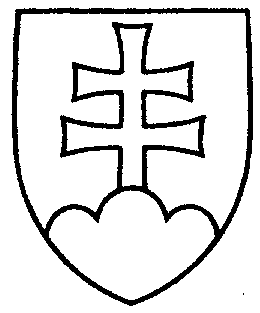 513ROZHODNUTIEPREDSEDU NÁRODNEJ RADY SLOVENSKEJ REPUBLIKYzo 4.  apríla 2017o pridelení návrhu na prijatie uznesenia Národnej rady Slovenskej republiky	P r i d e ľ u j e m            návrh na prijatie uznesenia Národnej rady Slovenskej republiky k návrhu na zrušenie článku V a článku VI rozhodnutia predsedu vlády Slovenskej republiky z 3. marca 1998 o amnestii uverejneného pod číslom 55/1998 Z. z., rozhodnutia predsedu vlády Slovenskej republiky zo 7. júla 1998 o amnestii uverejneného pod číslom 214/1998 Z. z. a rozhodnutia prezidenta Slovenskej republiky v konaní o milosť pre obvineného zo dňa 12. decembra 1997 č. k. 3573/96-72-2417 (tlač 496), doručený 4. apríla 2017	Ústavnoprávnemu výboru Národnej rady Slovenskej republiky	na prerokovanie i h n e ď	s tým, že ako gestorský výbor Národnej rade Slovenskej republiky podá informáciu o výsledku prerokovania uvedeného návrhu.Andrej   D a n k o   v. r.